ГИПЕРАКТИВНЫЙ РЕБЕНОК, ЧТО ДЕЛАТь?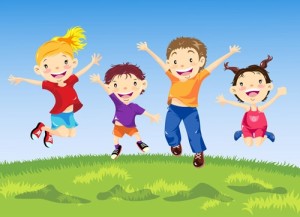 В своей практике мы часто сталкиваемся с тем, что современные мамы и папы часто называют своих энергичных и непоседливых малышей гиперактивными. Беспокоятся, что повышенная возбудимость помешает им, когда они пойдут в школу и нужно ли бить тревогу?
Прежде всего, предлагаем им понять понять: действительно ли это нарушение работы нервной системы или просто особенности характера.
Гиперактивность как болезнь проявляется везде: дома, в садике, в школе. А если малыш иногда возбуждённый, а иногда спокойный, то это не болезнь. Индивидуальность не помешает ему нормально развиваться, овладевать знаниями и умениями, общаться со взрослыми и сверстниками.Каковы признаки гиперактивности?У детей с медицинским диагнозом «синдром дефицита внимания с гиперактивностью» нарушено внимание, им трудно сосредоточиться. Они импульсивны, раздражительны, агрессивны, неуклюжи. Сначала делают, потом думают, а порой даже и не думают. Если вы замечаете, что малыш постоянно карабкается на стены и мебель, чаще бегает, чем ходит, суетится, извивается и корчится, не может ничего не делать, а все его занятия сопровождаются шумом, то необходимо обратиться к специалисту.В каком возрасте всё это начинает проявляться?
Чаще всего, когда ребёнок приходит в детский сад и начинает посещать занятия. Он не может сидеть спокойно, вскакивает с места без разрешения, выкрикивает ответ, не дослушав вопрос… Но и в самом раннем возрасте уже можно обратить внимание, что новорождённый очень много плачет, никак не успокаивается, долго бодрствует, его ручки и ножки находятся в постоянном интенсивном движении.В чём причины заболевания?Причины могут быть различные, например, генетическая предрасположенность или тяжёлое протекание беременности, алкоголизм родителей… Но если уже такое случилось, то самобичевание не поможет, нужно просто принять ситуацию и делать всё возможное, чтобы её исправить.Каким образом?Обратиться к детским психологам, психиатрам, психотерапевтам. Грамотный специалист быстро определит природу повышенной гиперактивности ребенка. В зависимости от этого посоветует либо самостоятельно поработать с малышом, либо походить на специальные занятия.В каких случаях родители могут рассчитывать на свои силы?Если речь идёт не о болезни, а об особенностях характера, то вы постепенно сможете повлиять на поведение сына или дочки.Советуем, набраться терпения и соблюдать несложные правила:УСТАНОВЛЕНИЕ КОНТАКТАЕсли ребёнок чем-то увлечённо занят, он вас не слышит. Поверните его к себе, посмотрите в глаза. Уберите то, что мешает, например, игрушку. Выключите телевизор, музыку…ПОСТОЯНСТВО ПРАВИЛТо, что нельзя сегодня, нельзя и завтра.ЯСНОСТЬ ПРАВИЛНапример: «Штаны должны быть в шкафу». Поясните, какие штаны, в каком шкафу, как их туда положить.ЕДИНСТВО ТРЕБОВАНИЙТо, что требует мама, поддерживают папа, бабушка, дедушка и так далее.БЕЗОПАСНОСТЬ И ПОРЯДОКНеобходимо сделать всё, чтобы не было травм. Родители должны быть примером для подражания в поддержания порядка.РЕЖИМ «БЕЗ ВЫХОДНЫХ»Ежедневно встаём, кушаем, гуляем, читаем в одно и то же время.ПООЩРЕНИЕКак бы ни вёл себя ребёнок, замечайте, что он сделал хорошего, чего достиг, и обязательно хвалите его за это.ВЕТЕР В ПАРУСАРазвивайте таланты.ЭНЕРГИЮ В НУЖНОЕ РУСЛОДайте выход энергии — на прогулке, в секции, бассейне, на турнике…ИСКУССТВО СОБИРАТЬСЯПрежде чем идти в гости, в кино, в зоопарк и т.п., расскажите, куда вы идёте, что там будет, как надо себя вести.
И последнее: дорогие родители, находите возможности для отдыха. Вашему ребёнку нужны здоровые, спокойные, любящие мама и папа.
Удачи Вам!